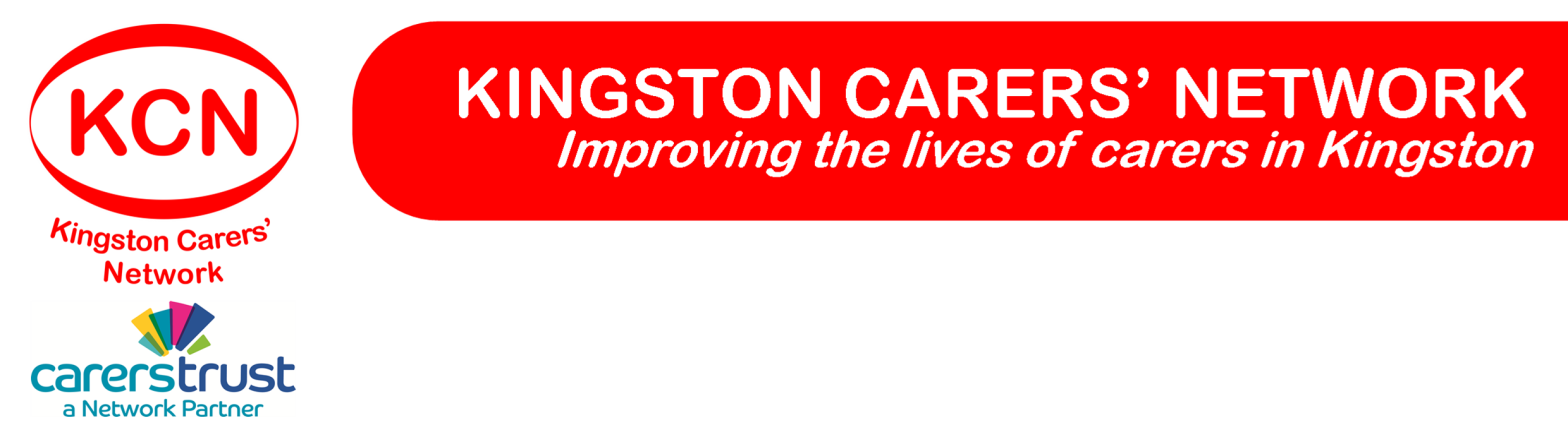 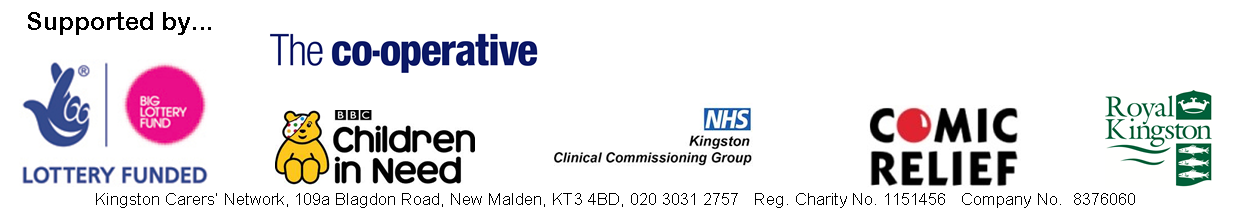 Equal Opportunities Monitoring FormThis information is confidential and will be stored separately from your application form. Please X next to those which mostly accurately apply to you. 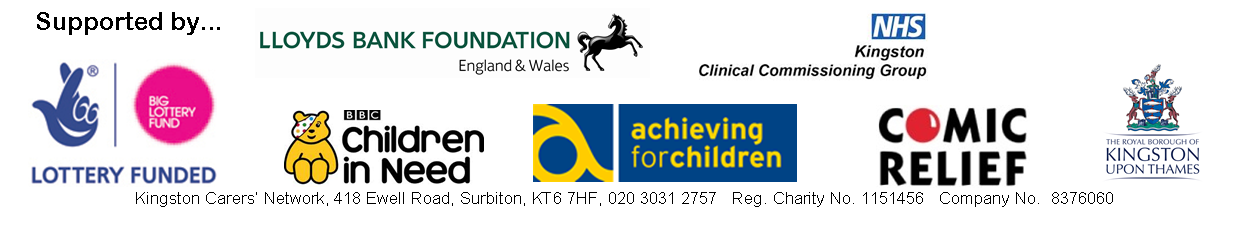 Gender: MaleFemaleI do not wish to declareEthnic OriginWhite:BritishIrishIrish TravellerGypsy/RomaAsian or Asian British:IndianPakistaniBangladeshiTamilGujaratiKoreanChinese or other ethnic group:ChineseOther (please indicate) ________________Mixed:White and Black CaribbeanWhite and Black AfricanWhite and AsianOther Mixed background ____________________I do not wish to declareEmployer Equality Regulations 2003Sexual OrientationHeterosexualBi-sexualLesbianHomosexualI do not wish to declareReligion/BeliefChristianityIslamJudaismSikhismHinduismAtheistOther ____________________I do not wish to declareDisability Discrimination Act 1995Do you consider yourself to have a disability?YesNoPhysical impairmentMental health conditionSensory impairmentLearning disability/difficultyLong standing illnessOther __________________________________I do not wish to declare